Hoa Loi Primary SchoolStudent’s name: ……………………………..     ; Class: 3…..ĐỀ ÔN TIẾNG ANH LỚP 3 ĐỀ 1 ( TỪ 30/3 – 3/4/2020 )1 Look and write.                                                                                                         4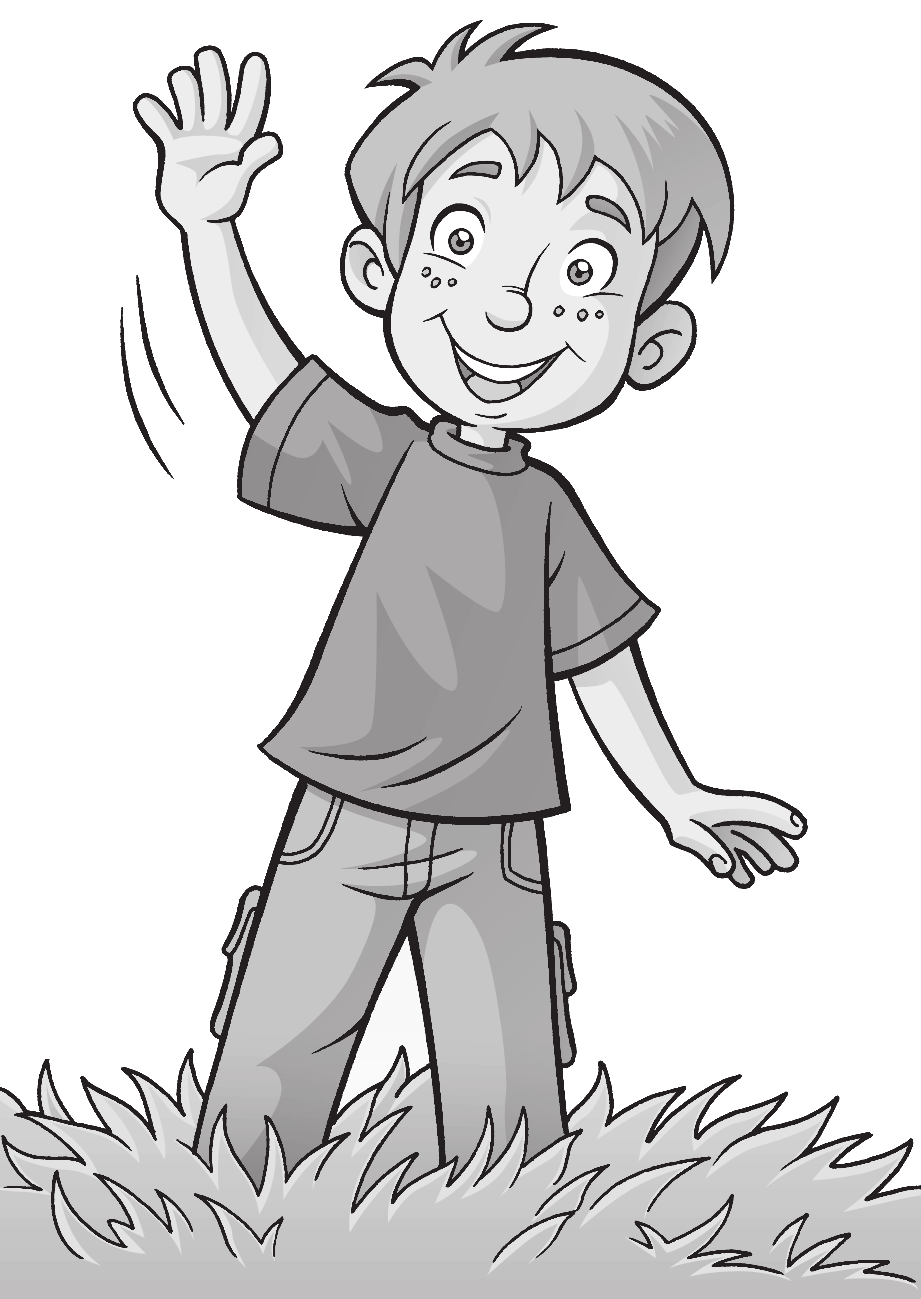 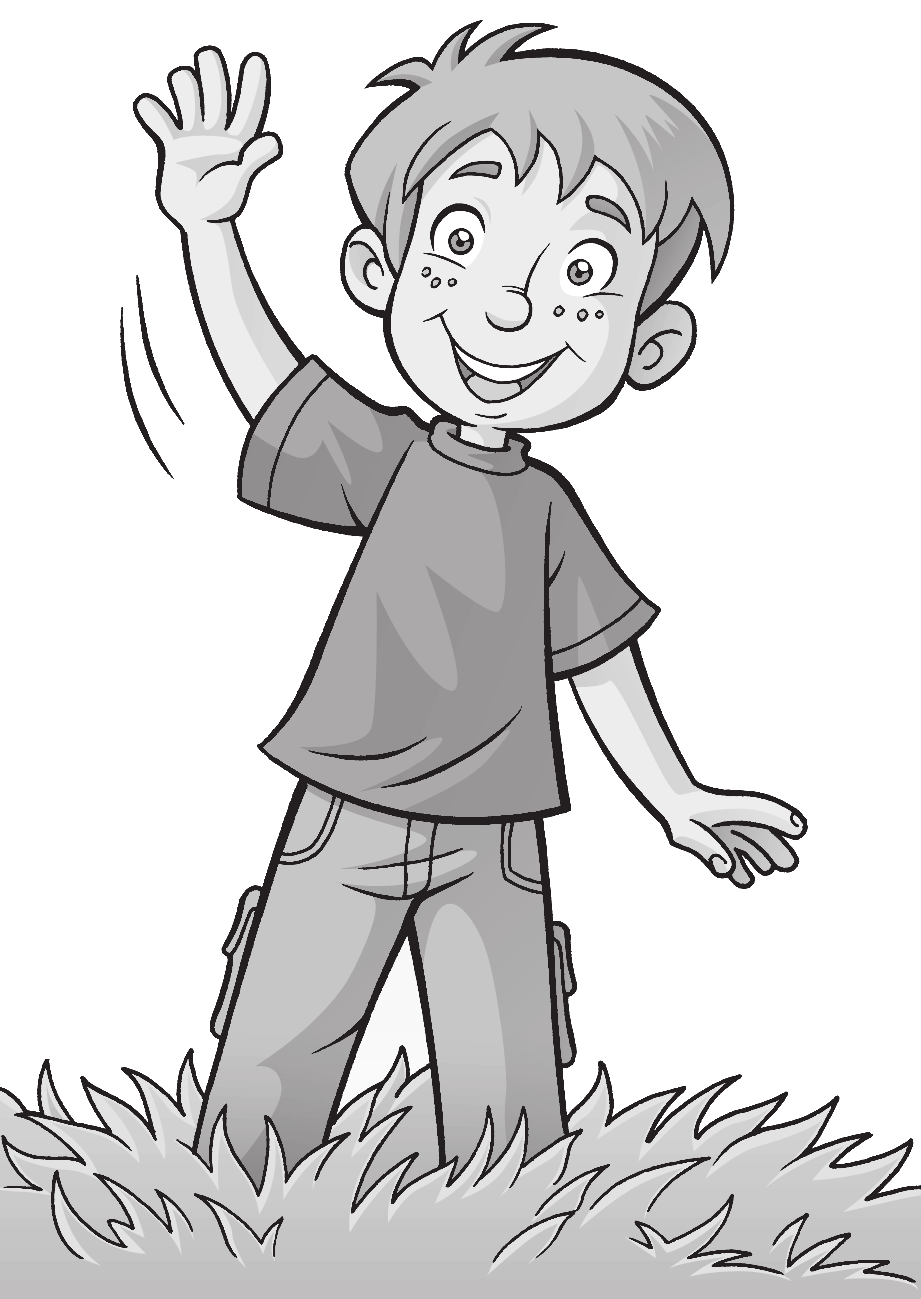 1	hands                                                                                                                               523                                                                                                  62 Complete the sentences.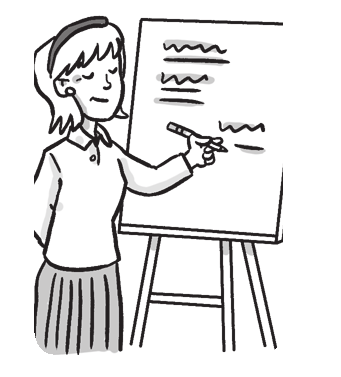 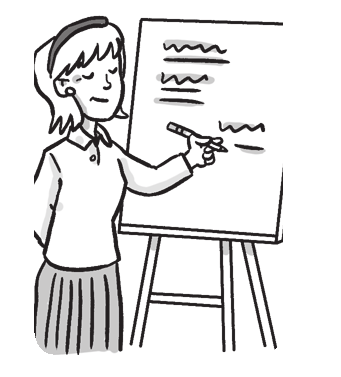 1                                                                           2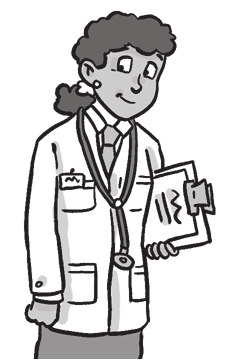 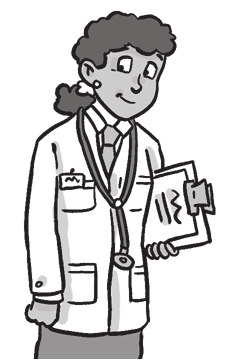                             She’s a teacher.                                                                                 a doctor.3                                                                          4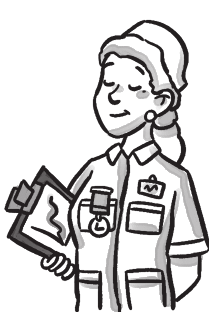 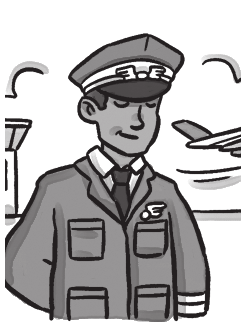 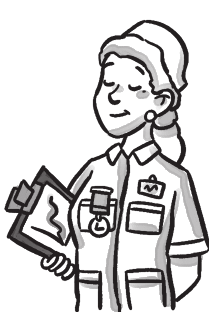 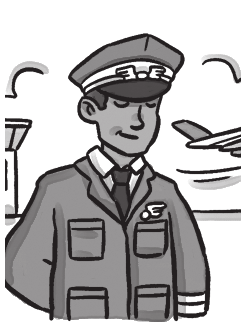                                                     a pilot.                                                                 a nurse.3 Read and answer the questions. Circle A, B, or C.I’m Nam. This is my house. I can see the park from my window. I can see a slide and a goal in the park. My friend, Vinh, is in the park. He is on the slide. Vinh has a dog. It is under the slide. There’s a pool in the park, too. I can see a boy in the pool. He is my brother. I like playing in the park!Example	What is the boy’s name?(A)	nam(B)	Nam(C)	Vinh1	What can Nam see?(A)	He can see a slide, a pool and a goal.(B)	He can see a girl, a pool and a slide.(C)	He can see a pool, a boy and a cat.2	Where is Vinh?(A)	He is under the slide.(B)	He is in the pool.(C)	He is on the slide.3	Where is Nam’s brother?(A)	He’s in the house.(B)	He’s in the pool.(C)	He’s in the goal.